Publicado en Madrid el 08/03/2019 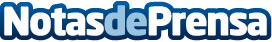 La Andaluza de Pintor Rosales (Madrid) aumenta sus clientes gracias a las plataformas digitales de comidaLa Andaluza decidió unirse a la plataforma de comida Just Eat, estimando que en pocos meses su facturación total aumente en un 20%Datos de contacto:La Andaluza Nota de prensa publicada en: https://www.notasdeprensa.es/la-andaluza-de-pintor-rosales-madrid-aumenta Categorias: Telecomunicaciones Gastronomía Madrid Restauración http://www.notasdeprensa.es